FIELD SAFETY PLAN BOTANY DEI COMMITTEE | UNIVERSITY OF WYOMINGTo be filled out every field season by faculty and team:Site Info & ContactsA field safety plan serves as a tool to document your hazard assessment, communication plan, emergency procedures, and training.  This plan should identify hazards, as well as precautions and actions taken to address and mitigate those hazards. Instructions:Complete this field safety plan: insert specifics for your site and operations, delete irrelevant sections.  Complete appropriate training for your site and operations (e.g. first aid, heat illness, task-specific training).  Hold a daily (morning or could be evening prior) meeting with your group to review your field safety plan, travel logistics, pack list (including first aid kit), personal safety and covdi19 concerns, and any remaining training needs.Example of nearest Hospital information:Ivinson Memorial Hospital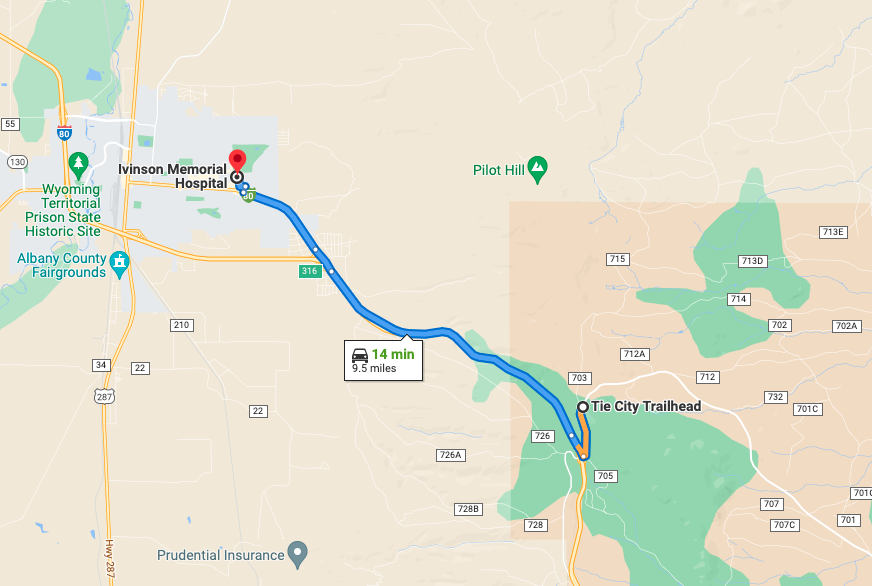 Directions to Ivinson Memorial Hospital (255 N 30th St, Laramie, WY 82072) from the Tie City Trailhead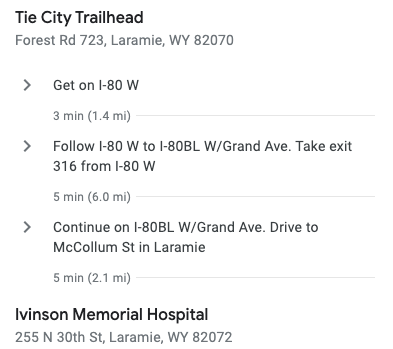 Include any additional resources: route/location maps, photos of general terrain and areas requiring extra caution, etc. Safety Check-In PlanningThose working solo should establish a structured and rigid check-in procedure with their safety contact.  A procedure similar to below is critical to safety.  This same plan is also advised for any size group.State a “WORRY TIME” that your contact should expect to hear from you. This time should provide you a substantial buffer to account for unexpected weather, a slow day, etc.  Consider the time it will take you to get to reliable communication when you return.  If your contact does not hear from you before the “worry time” then they should be closely monitoring for your return and should attempt to contact you by text or phone.State a “CALL SEARCH AND RESCUE (SAR) TIME” when your contact will commit to making the following calls.First attempt to contact the missing person via text and phone.Second, call the Research Station to inquire if they know if the missing person has returned.  Field Station mainline/Station Manager – phone number, Field Station secondary – phone number, Field Station Director – phone numberThird, if you cannot reach the missing person and the Field Station cannot confirm their location or cannot be reached then call the County Sheriff (phone number) OR 911 to report the missing person.Provide the authorities the “worry time” and “call SAR time” as well as the researcher’s specific field location provided on this safety plan.Station address report Here is an example plan to leave (in writing) with your contact every time you are in the field AND provide them a copy of this safety plan. “Worry if you don’t hear from me by 5pm and try to contact me to make sure I’m OK.  If you can’t reach me then call the MRS contacts to see if they have any information on my current location. If you haven’t received any information by 7 pm then call the Sheriff or 911.  You have a copy of my field plan, location, and phone numbers to call if you don’t hear from me.  My approximate location in the field will be xxxxxxx.”RESPONSES TO A MISSED CHECK-INField Site Location:e.g. Happy Jack Recreation Area, Medicine-Bow Routt National Foreste.g. Happy Jack Recreation Area, Medicine-Bow Routt National Foreste.g. Happy Jack Recreation Area, Medicine-Bow Routt National ForestActivity Description:Type, length, and purpose of activity (e.g. hiking 8 miles round trip for species comp surveys) Type, length, and purpose of activity (e.g. hiking 8 miles round trip for species comp surveys) Type, length, and purpose of activity (e.g. hiking 8 miles round trip for species comp surveys) Plan Created for:Name of Research Group / Trip Leader Date created:Mo-Day-YrDate(s) of Travel:Start date, duration, expected return e.g. Tuesdays June through August 5am to 3pmStart date, duration, expected return e.g. Tuesdays June through August 5am to 3pmStart date, duration, expected return e.g. Tuesdays June through August 5am to 3pmSite InformationSite InformationSite InformationSite InformationSite InformationSite InformationSite InformationLocationLat/Long if appropriate/availableLat/Long if appropriate/availableLat/Long if appropriate/availableAdditional descriptionAdditional descriptionAdditional descriptionSite InformationElevation, terrain, environment.  Elevation, terrain, environment.  Elevation, terrain, environment.  Elevation, terrain, environment.  Elevation, terrain, environment.  Elevation, terrain, environment.  Travel to SiteHow will participants get to the field site? Note any dangerous roads, conditions, additional vehicles such as boats, ATV, or extra precautions due to covid restrictions (i.e.  masks, number of people per vehicle).How will participants get to the field site? Note any dangerous roads, conditions, additional vehicles such as boats, ATV, or extra precautions due to covid restrictions (i.e.  masks, number of people per vehicle).How will participants get to the field site? Note any dangerous roads, conditions, additional vehicles such as boats, ATV, or extra precautions due to covid restrictions (i.e.  masks, number of people per vehicle).How will participants get to the field site? Note any dangerous roads, conditions, additional vehicles such as boats, ATV, or extra precautions due to covid restrictions (i.e.  masks, number of people per vehicle).How will participants get to the field site? Note any dangerous roads, conditions, additional vehicles such as boats, ATV, or extra precautions due to covid restrictions (i.e.  masks, number of people per vehicle).How will participants get to the field site? Note any dangerous roads, conditions, additional vehicles such as boats, ATV, or extra precautions due to covid restrictions (i.e.  masks, number of people per vehicle).Site AccessAre there any particular restrictions or challenges to accessing site? Note any alternate routes or suggested parking areas; gate access codes, etc. Make special note if isolated or remote.Are there any particular restrictions or challenges to accessing site? Note any alternate routes or suggested parking areas; gate access codes, etc. Make special note if isolated or remote.Are there any particular restrictions or challenges to accessing site? Note any alternate routes or suggested parking areas; gate access codes, etc. Make special note if isolated or remote.Are there any particular restrictions or challenges to accessing site? Note any alternate routes or suggested parking areas; gate access codes, etc. Make special note if isolated or remote.Are there any particular restrictions or challenges to accessing site? Note any alternate routes or suggested parking areas; gate access codes, etc. Make special note if isolated or remote.Are there any particular restrictions or challenges to accessing site? Note any alternate routes or suggested parking areas; gate access codes, etc. Make special note if isolated or remote.Environmental HazardsDescribe any hazards participants may encounter. Note intended mitigation measures; discuss prior to trip.  (e.g. High altitude, rugged terrain, wild animals)Describe any hazards participants may encounter. Note intended mitigation measures; discuss prior to trip.  (e.g. High altitude, rugged terrain, wild animals)Describe any hazards participants may encounter. Note intended mitigation measures; discuss prior to trip.  (e.g. High altitude, rugged terrain, wild animals)Describe any hazards participants may encounter. Note intended mitigation measures; discuss prior to trip.  (e.g. High altitude, rugged terrain, wild animals)Describe any hazards participants may encounter. Note intended mitigation measures; discuss prior to trip.  (e.g. High altitude, rugged terrain, wild animals)Describe any hazards participants may encounter. Note intended mitigation measures; discuss prior to trip.  (e.g. High altitude, rugged terrain, wild animals)Security High risk for harassment or violence?  Note intended mitigation measures; discuss prior to trip. Consider specific identities of the researcher that might expose them to greater risk of harassment or violence. High risk for harassment or violence?  Note intended mitigation measures; discuss prior to trip. Consider specific identities of the researcher that might expose them to greater risk of harassment or violence. High risk for harassment or violence?  Note intended mitigation measures; discuss prior to trip. Consider specific identities of the researcher that might expose them to greater risk of harassment or violence. High risk for harassment or violence?  Note intended mitigation measures; discuss prior to trip. Consider specific identities of the researcher that might expose them to greater risk of harassment or violence. High risk for harassment or violence?  Note intended mitigation measures; discuss prior to trip. Consider specific identities of the researcher that might expose them to greater risk of harassment or violence. High risk for harassment or violence?  Note intended mitigation measures; discuss prior to trip. Consider specific identities of the researcher that might expose them to greater risk of harassment or violence.No Go CriteriaWhat are the conditions under which approach to - or activities at - the site should be stopped or canceled? e.g. heavy rains, high winds, snow, temperatures, change in Covid19 restrictionsWhat are the conditions under which approach to - or activities at - the site should be stopped or canceled? e.g. heavy rains, high winds, snow, temperatures, change in Covid19 restrictionsWhat are the conditions under which approach to - or activities at - the site should be stopped or canceled? e.g. heavy rains, high winds, snow, temperatures, change in Covid19 restrictionsWhat are the conditions under which approach to - or activities at - the site should be stopped or canceled? e.g. heavy rains, high winds, snow, temperatures, change in Covid19 restrictionsWhat are the conditions under which approach to - or activities at - the site should be stopped or canceled? e.g. heavy rains, high winds, snow, temperatures, change in Covid19 restrictionsWhat are the conditions under which approach to - or activities at - the site should be stopped or canceled? e.g. heavy rains, high winds, snow, temperatures, change in Covid19 restrictionsExpected WeatherNote extreme conditions that could impact the trip or require additional planning, (e.g. high heat, wind, rain, snow, approaching storm). Note extreme conditions that could impact the trip or require additional planning, (e.g. high heat, wind, rain, snow, approaching storm). Note extreme conditions that could impact the trip or require additional planning, (e.g. high heat, wind, rain, snow, approaching storm). Note extreme conditions that could impact the trip or require additional planning, (e.g. high heat, wind, rain, snow, approaching storm). Note extreme conditions that could impact the trip or require additional planning, (e.g. high heat, wind, rain, snow, approaching storm). Note extreme conditions that could impact the trip or require additional planning, (e.g. high heat, wind, rain, snow, approaching storm). Covid19 Precautions and Concerns, Social distancing measures, masks, extra masks, hand sanitizer. Potential for limited facility access and how to mitigate.Social distancing measures, masks, extra masks, hand sanitizer. Potential for limited facility access and how to mitigate.Social distancing measures, masks, extra masks, hand sanitizer. Potential for limited facility access and how to mitigate.Social distancing measures, masks, extra masks, hand sanitizer. Potential for limited facility access and how to mitigate.Social distancing measures, masks, extra masks, hand sanitizer. Potential for limited facility access and how to mitigate.Social distancing measures, masks, extra masks, hand sanitizer. Potential for limited facility access and how to mitigate.OtherEmergency Services and Contact InformationEmergency Services and Contact InformationEmergency Services and Contact InformationEmergency Services and Contact InformationEmergency Services and Contact InformationEmergency Services and Contact InformationEmergency Services and Contact InformationLocal ContactName, address & phone #,University ContactSomeone not in the field with you, provide them a copy of this plan.University ContactSomeone not in the field with you, provide them a copy of this plan.University ContactSomeone not in the field with you, provide them a copy of this plan.University ContactSomeone not in the field with you, provide them a copy of this plan.Name, number, email; may be a Professor/PI, department contact, supervisor back on campus, etc. Frequency of check ins (See Note 1)  with local or university contact, daily, at end of work day, etc.Emergency Medical Services (EMS)Procedures for contacting emergency medical services. e.g. use cell phone to call 911, if cell not working, use PLB to contact emergency servicesProcedures for contacting emergency medical services. e.g. use cell phone to call 911, if cell not working, use PLB to contact emergency servicesProcedures for contacting emergency medical services. e.g. use cell phone to call 911, if cell not working, use PLB to contact emergency servicesProcedures for contacting emergency medical services. e.g. use cell phone to call 911, if cell not working, use PLB to contact emergency servicesProcedures for contacting emergency medical services. e.g. use cell phone to call 911, if cell not working, use PLB to contact emergency servicesProcedures for contacting emergency medical services. e.g. use cell phone to call 911, if cell not working, use PLB to contact emergency servicesNearest Emergency Department (ED)Evacuation plan and transportation options to the nearest Emergency Department; include estimated transport time, contact information and driving directions from the site to the nearest provider of emergency medical care. A map with directions to the nearest hospital is included at the end of this document.Evacuation plan and transportation options to the nearest Emergency Department; include estimated transport time, contact information and driving directions from the site to the nearest provider of emergency medical care. A map with directions to the nearest hospital is included at the end of this document.Evacuation plan and transportation options to the nearest Emergency Department; include estimated transport time, contact information and driving directions from the site to the nearest provider of emergency medical care. A map with directions to the nearest hospital is included at the end of this document.Evacuation plan and transportation options to the nearest Emergency Department; include estimated transport time, contact information and driving directions from the site to the nearest provider of emergency medical care. A map with directions to the nearest hospital is included at the end of this document.Evacuation plan and transportation options to the nearest Emergency Department; include estimated transport time, contact information and driving directions from the site to the nearest provider of emergency medical care. A map with directions to the nearest hospital is included at the end of this document.Evacuation plan and transportation options to the nearest Emergency Department; include estimated transport time, contact information and driving directions from the site to the nearest provider of emergency medical care. A map with directions to the nearest hospital is included at the end of this document.Cell Phone CoveragePrimary Number:Coverage: spottyNearest location with coverage: Primary Number:Coverage: spottyNearest location with coverage: Satellite phone/deviceSatellite phone/deviceDevice carried? ☐yes   ☐noType/number: e.g. inReach PLBDevice carried? ☐yes   ☐noType/number: e.g. inReach PLBNearby FacilitiesEmergency phones location Note where supplement safety equipment is located including: AED, Supplemental Oxygen, Epi-Pen, first aid kitsEmergency phones location Note where supplement safety equipment is located including: AED, Supplemental Oxygen, Epi-Pen, first aid kitsEmergency phones location Note where supplement safety equipment is located including: AED, Supplemental Oxygen, Epi-Pen, first aid kitsEmergency phones location Note where supplement safety equipment is located including: AED, Supplemental Oxygen, Epi-Pen, first aid kitsEmergency phones location Note where supplement safety equipment is located including: AED, Supplemental Oxygen, Epi-Pen, first aid kitsEmergency phones location Note where supplement safety equipment is located including: AED, Supplemental Oxygen, Epi-Pen, first aid kitsParticipant InformationParticipant InformationParticipant InformationParticipant InformationParticipant InformationParticipant InformationParticipant InformationField Team/ ParticipantsIs anyone working alone? ☐ Yes ☐ No  If yes, develop a communications plan with strict check-in procedures; if cell coverage is unreliable, carry a satellite communication device or personal locator beacon. Primary Field Team Leader: Name, phone number Secondary Field Team Leader: Name, phone number☐ Field Team/Participant list is attached as training documentation☐ Other attachment:   Is anyone working alone? ☐ Yes ☐ No  If yes, develop a communications plan with strict check-in procedures; if cell coverage is unreliable, carry a satellite communication device or personal locator beacon. Primary Field Team Leader: Name, phone number Secondary Field Team Leader: Name, phone number☐ Field Team/Participant list is attached as training documentation☐ Other attachment:   Is anyone working alone? ☐ Yes ☐ No  If yes, develop a communications plan with strict check-in procedures; if cell coverage is unreliable, carry a satellite communication device or personal locator beacon. Primary Field Team Leader: Name, phone number Secondary Field Team Leader: Name, phone number☐ Field Team/Participant list is attached as training documentation☐ Other attachment:   Is anyone working alone? ☐ Yes ☐ No  If yes, develop a communications plan with strict check-in procedures; if cell coverage is unreliable, carry a satellite communication device or personal locator beacon. Primary Field Team Leader: Name, phone number Secondary Field Team Leader: Name, phone number☐ Field Team/Participant list is attached as training documentation☐ Other attachment:   Is anyone working alone? ☐ Yes ☐ No  If yes, develop a communications plan with strict check-in procedures; if cell coverage is unreliable, carry a satellite communication device or personal locator beacon. Primary Field Team Leader: Name, phone number Secondary Field Team Leader: Name, phone number☐ Field Team/Participant list is attached as training documentation☐ Other attachment:   Is anyone working alone? ☐ Yes ☐ No  If yes, develop a communications plan with strict check-in procedures; if cell coverage is unreliable, carry a satellite communication device or personal locator beacon. Primary Field Team Leader: Name, phone number Secondary Field Team Leader: Name, phone number☐ Field Team/Participant list is attached as training documentation☐ Other attachment:   Physical DemandsList any physical demands required for this trip and training/certification provided. e.g. diving, hiking, climbing, high altitudes, heights, , etc. (consult with EH&S regarding appropriate training & documentation). List any physical demands required for this trip and training/certification provided. e.g. diving, hiking, climbing, high altitudes, heights, , etc. (consult with EH&S regarding appropriate training & documentation). List any physical demands required for this trip and training/certification provided. e.g. diving, hiking, climbing, high altitudes, heights, , etc. (consult with EH&S regarding appropriate training & documentation). List any physical demands required for this trip and training/certification provided. e.g. diving, hiking, climbing, high altitudes, heights, , etc. (consult with EH&S regarding appropriate training & documentation). List any physical demands required for this trip and training/certification provided. e.g. diving, hiking, climbing, high altitudes, heights, , etc. (consult with EH&S regarding appropriate training & documentation). List any physical demands required for this trip and training/certification provided. e.g. diving, hiking, climbing, high altitudes, heights, , etc. (consult with EH&S regarding appropriate training & documentation). Mental DemandsList any unique mental demands required for this trip, e.g. long travel days, high stress environments, different cultural norms, etc. List any unique mental demands required for this trip, e.g. long travel days, high stress environments, different cultural norms, etc. List any unique mental demands required for this trip, e.g. long travel days, high stress environments, different cultural norms, etc. List any unique mental demands required for this trip, e.g. long travel days, high stress environments, different cultural norms, etc. List any unique mental demands required for this trip, e.g. long travel days, high stress environments, different cultural norms, etc. List any unique mental demands required for this trip, e.g. long travel days, high stress environments, different cultural norms, etc. First Aid Training& SuppliesOSHA requires at least one trained person (with current certification) for work at remote sites.  List team members trained in first aid and the type of training received. Location and description of group medical/first aid kit: Who is carrying it, where is it stored.  Brief description of contents. OSHA requires at least one trained person (with current certification) for work at remote sites.  List team members trained in first aid and the type of training received. Location and description of group medical/first aid kit: Who is carrying it, where is it stored.  Brief description of contents. OSHA requires at least one trained person (with current certification) for work at remote sites.  List team members trained in first aid and the type of training received. Location and description of group medical/first aid kit: Who is carrying it, where is it stored.  Brief description of contents. OSHA requires at least one trained person (with current certification) for work at remote sites.  List team members trained in first aid and the type of training received. Location and description of group medical/first aid kit: Who is carrying it, where is it stored.  Brief description of contents. OSHA requires at least one trained person (with current certification) for work at remote sites.  List team members trained in first aid and the type of training received. Location and description of group medical/first aid kit: Who is carrying it, where is it stored.  Brief description of contents. OSHA requires at least one trained person (with current certification) for work at remote sites.  List team members trained in first aid and the type of training received. Location and description of group medical/first aid kit: Who is carrying it, where is it stored.  Brief description of contents. OtherEquipment and Activities – Consult with EH&S for specific training and requirements.Equipment and Activities – Consult with EH&S for specific training and requirements.Research ToolsBriefly describe tools or equipment that will be used to access the research site or during research activities. Indicate specific training required before use if appropriate, Other Research HazardsDescribe other potential research-associated hazards e.g. handling or shipping hazardous materials (chemical, biological, handling animals, climbing or working at heights, rigging; shoring/trenching, confined spaces; drone use.  Personal Protective EquipmentRequired—e.g. face masks, hand sanitizer, hiking boots, PFDs, etc. Recommended – e.g. rain jacket, sunscreen, hats,etc.Field Station Contacts (if applicable)Field Station Contacts (if applicable) AddressEx: MRS 818 County Road 116 Nederland CO 80466Phone NumbersEx: 303-303-3300Campus Contacts (University of Wyoming)Campus Contacts (University of Wyoming)University Police Dept.Emergency 911, Non-emergency 307-766-5179 uwpd@uwyo.eduUniversity Health ServicesStudent health service: (307) 766-2130, studenthealth@uwyo.edu UW Safety Officeuwehs@uwyo.edu 307-766-3277Report Injuries (through university)Injury Reporting and Incident ReportingAccident Reporting (uwyo.edu)Crisis intervention and support 307-766-2187 (10am-5pm), 307-766-8989 (outside hours)Albany County SAFE Project307-745-3556 (24 hours), 319 S. Lincoln Street, LaramieCrisis intervention, Sexual assault response, support, and assistanceCheck-in StepsContactWorry Time: XX:XXResearcher cell: XXX-XXX-XXXX CALL SEARCH AND RESCUE(SAR) TIME: XX: XXResearcher cell: XXX-XXX-XXXX If researcher not located…Field station manager (see ‘Contacts’ above)Field station directorIf researcher not located…County Sherriff (phone number)911 to report the missing personInformation for reporting missing person(s).Station address: Your planned approximate location that can be communicated to authorities: [When you leave your plan with your check-in person, restate your approximate work location for the day such that it will provide a good starting point for SAR to look.]Information for reporting missing person(s).Station address: Your planned approximate location that can be communicated to authorities: [When you leave your plan with your check-in person, restate your approximate work location for the day such that it will provide a good starting point for SAR to look.]